PREDMET: Informatička pismenostNADNEVAK: 18.02.2021.UČITELJ: Goran TothNASTAVNA JEDINICA: MIŠ - ponavljanjeRAZRED: OOS 16ZADATAK:  MOLIM VAS DA RIJEŠITE ZADATKE NA LISTIĆU (SLIKA ISPOD). 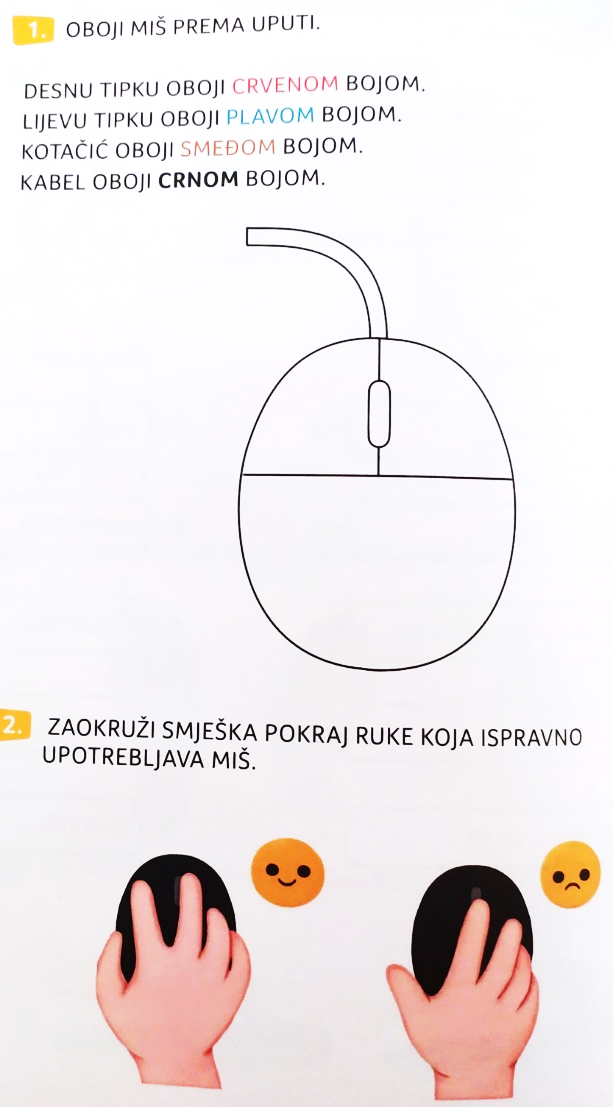                                                    3. KAKO SE ZOVE STRELICA NA SLICI?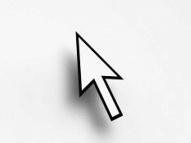                                                      ____________________________________________